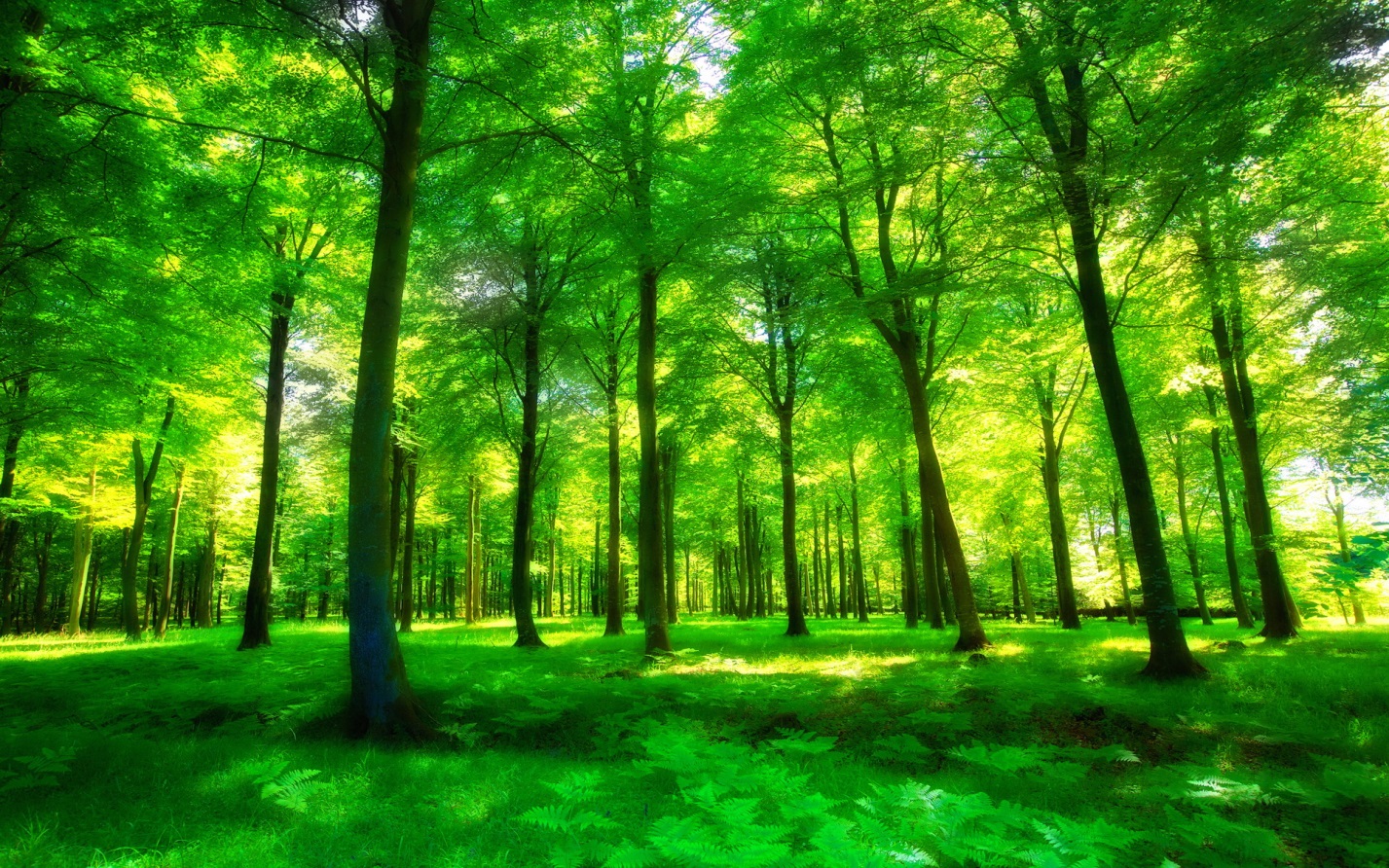 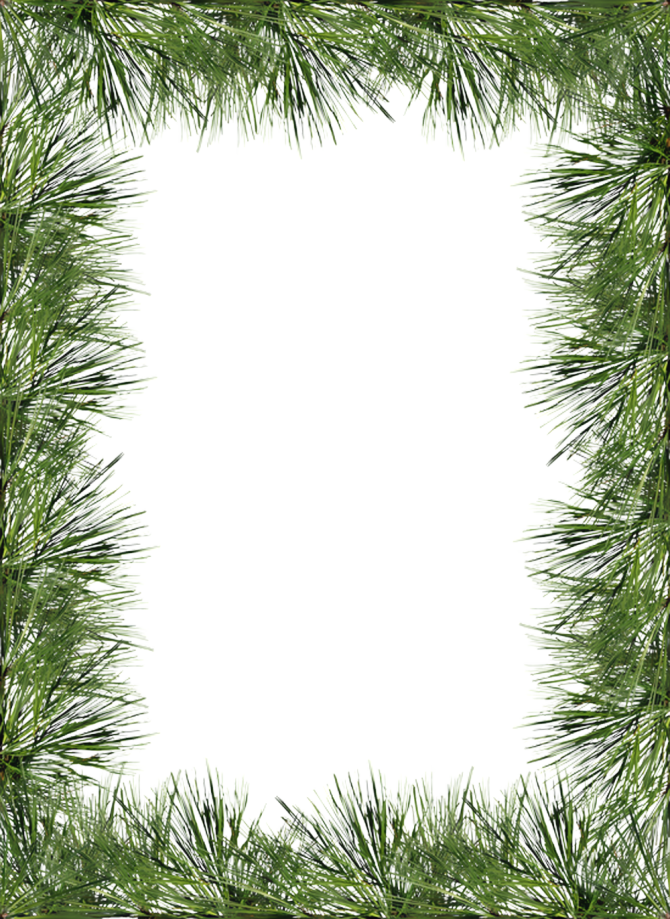                  Проект«Егерь или дело всей жизни».                            Воспитанницы     МБДОУ Детского сада № 1 «Алёнушка»Каныгиной Ульяны.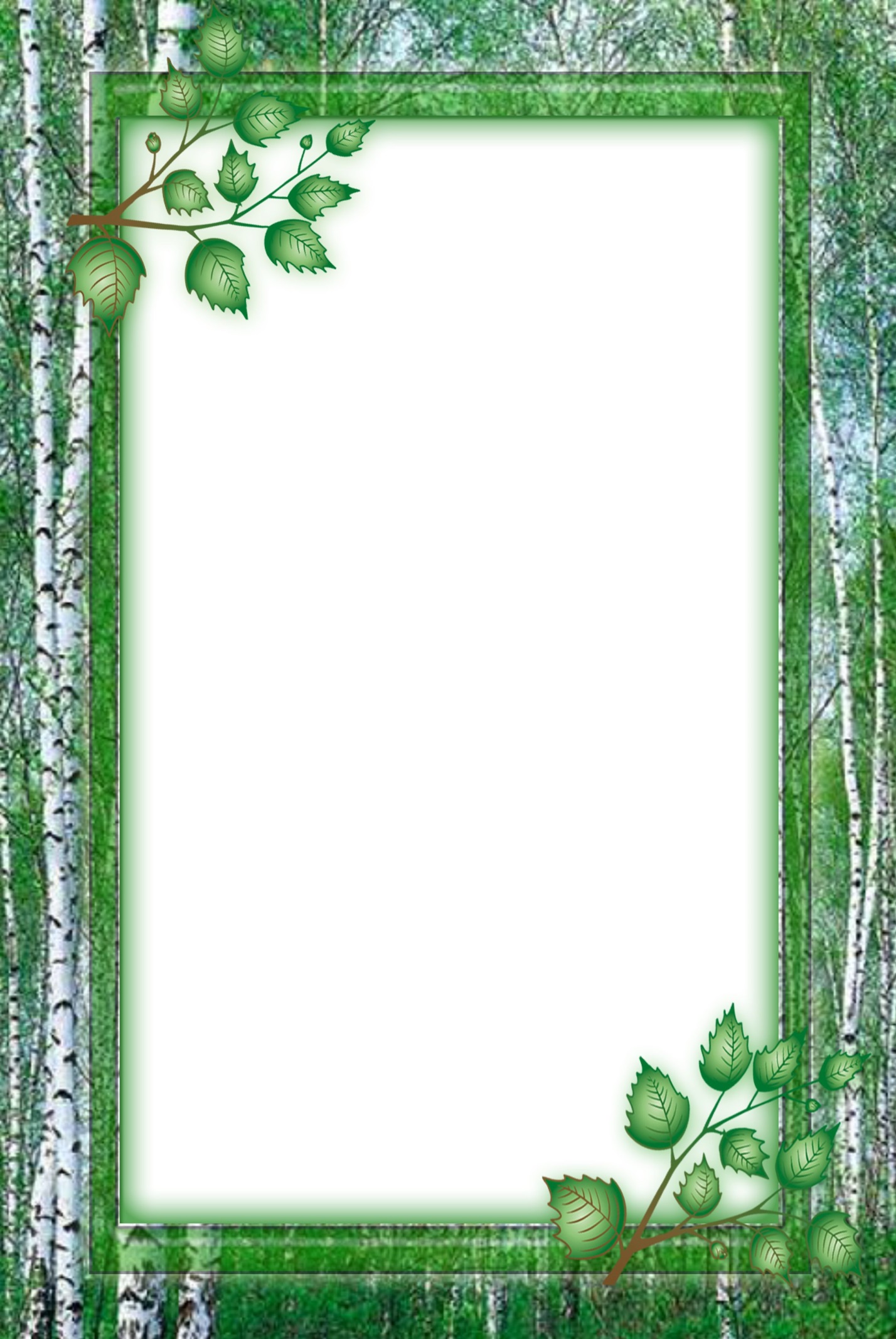 План работыпо подготовки проекта:Цель проекта:                                                                                Воспитание любви к природе, желание беречь ее; познакомить с профессией  егеря.Задачи:воспитывать любовь к природе, желание                           беречь ее; воспитывать уважительное отношение к                 труду взрослых;узнать, чем занимается егерь;определить, для чего нужна эта профессия;   Однажды, побывав в гостях у дяди Сережи и  тети Лены, я узнала, что дядя Сережа работает  егерем. Мне стало очень интересно, чем же  занимается егерь?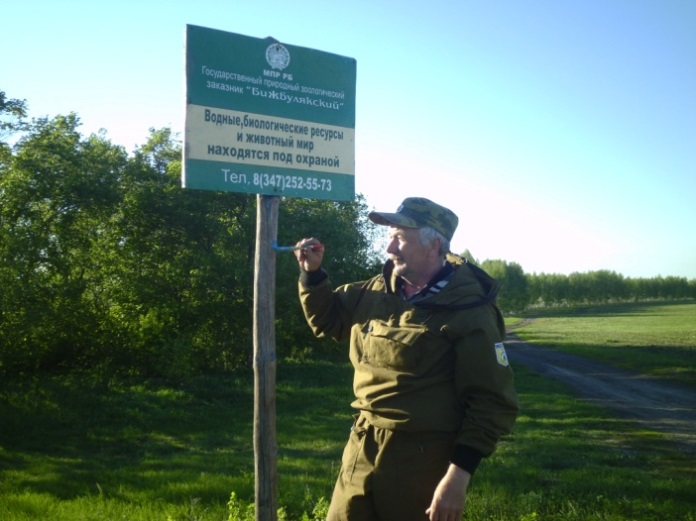                   Егерь государственного  природного            зоологического заказника Бижбулякского района РБ                     Сергей Анатольевич  Бессилин.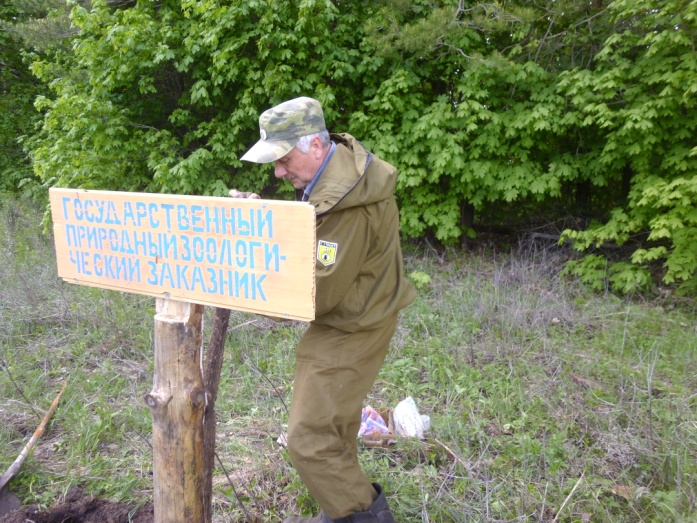 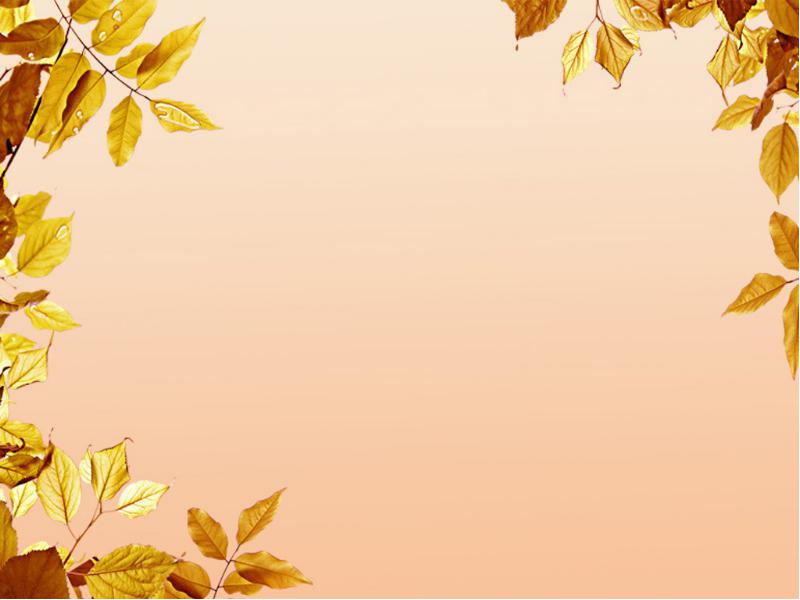 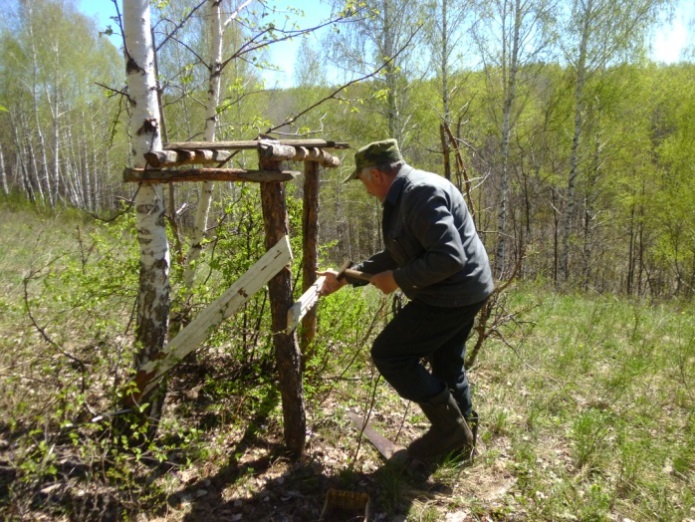 С этим вопросом я подошла к маме. Она мне объяснила, что егерь – главный защитник лесного хозяйства, который стоит на страже природных ресурсов. Он заботится о животных, изготавливает кормушки для них, заготавливает корм  на зиму, защищает  от браконьеров.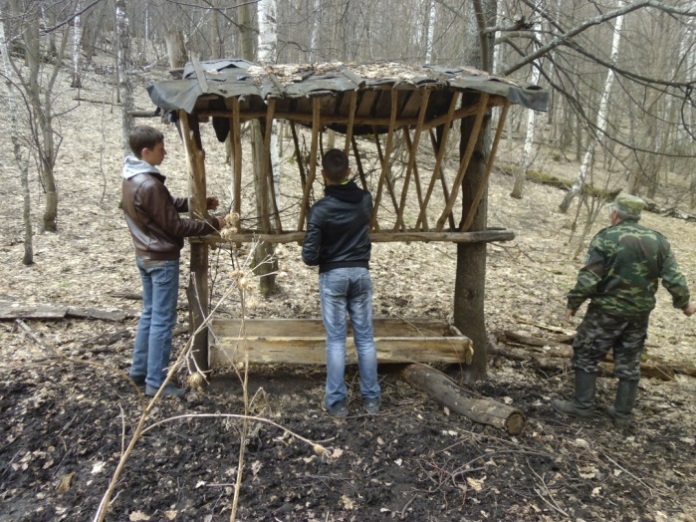 Подготовка кормушек к зиме – кропотливая и трудоемкая работа.    Тут егерю приходят на помощь школьники.     Ученики старших классов помогают егерю налаживать кормушку для лосей и кабанов. 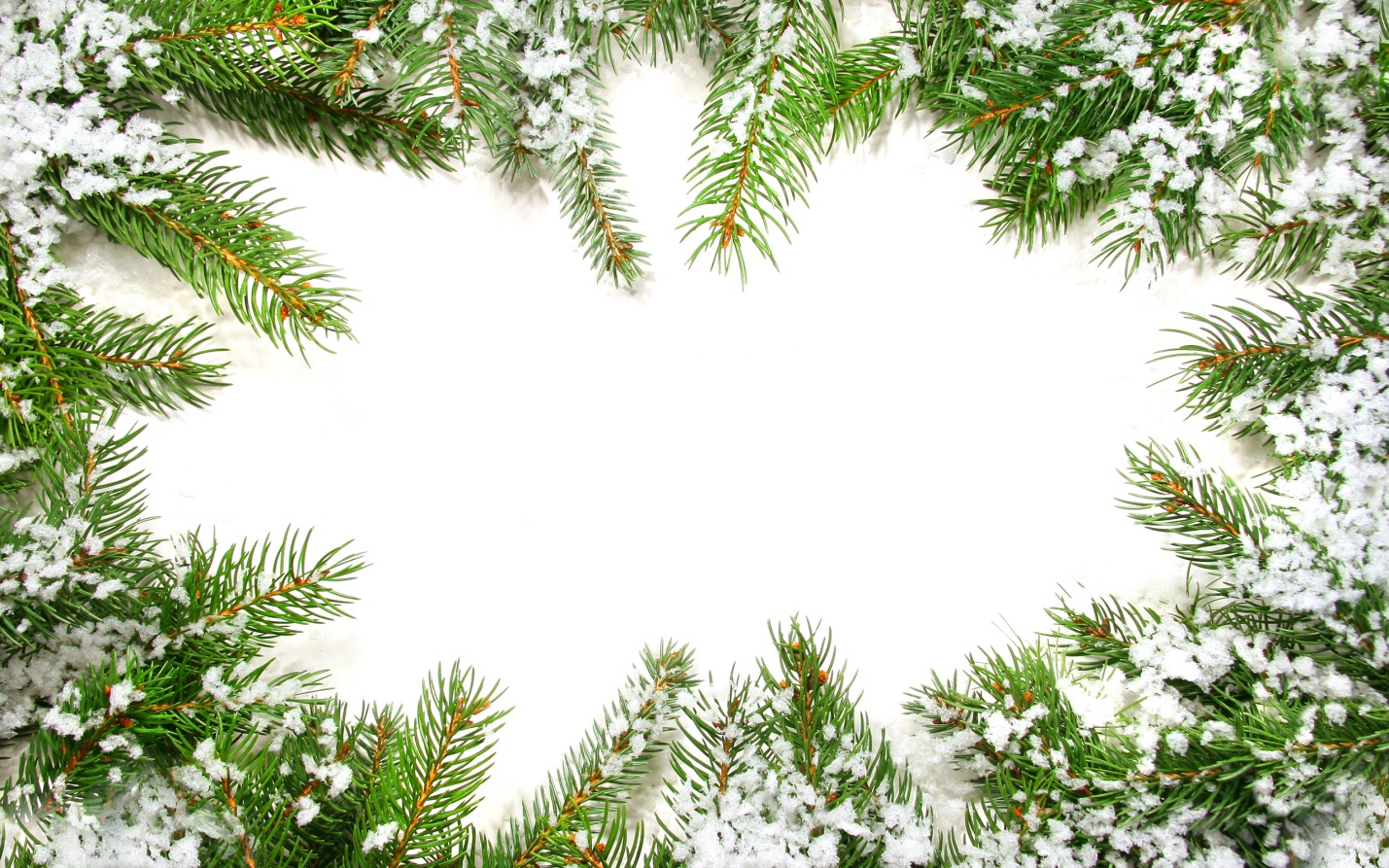 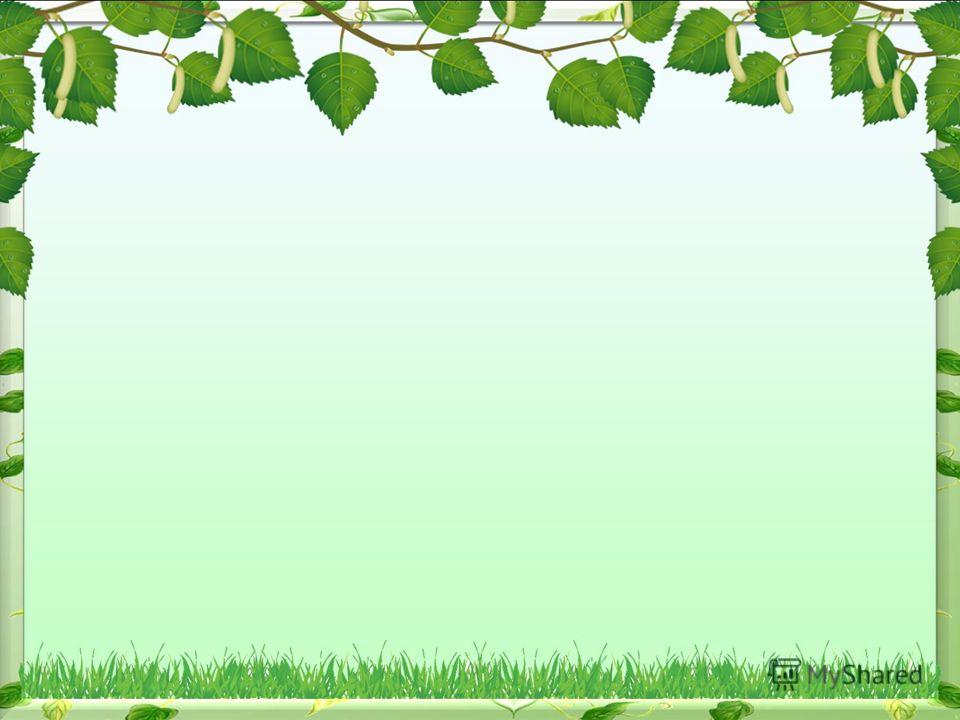 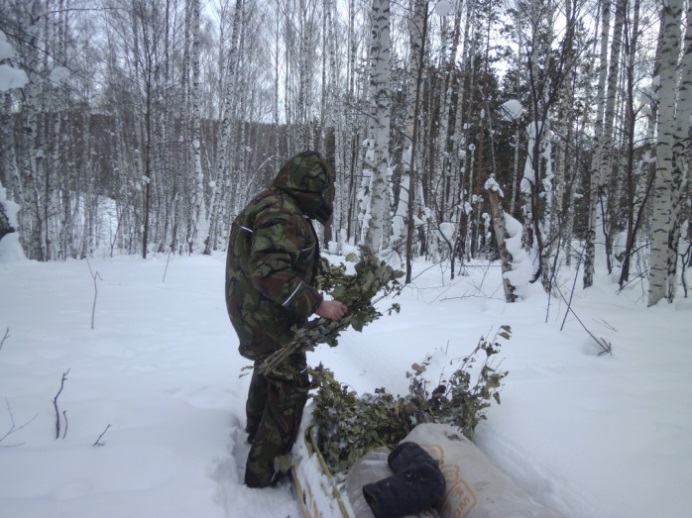  Открыта лесная                                           столовая!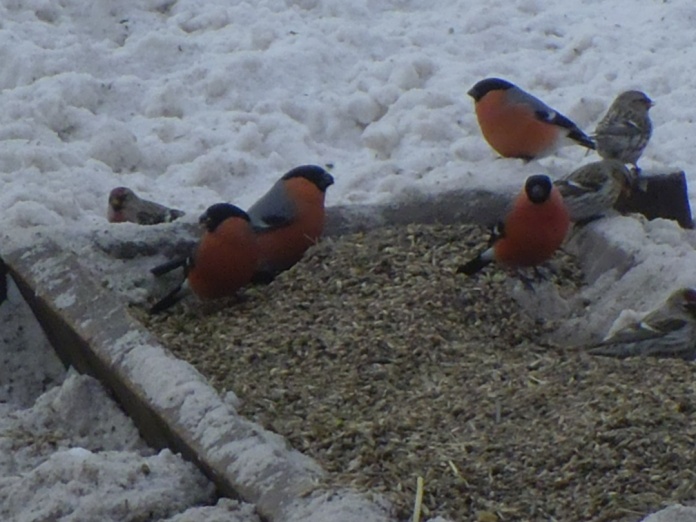 Березовые веники    - любимое лакомство косуль.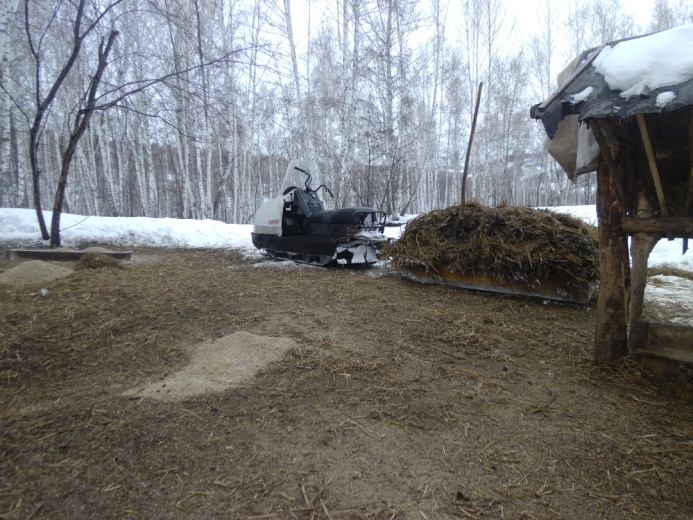 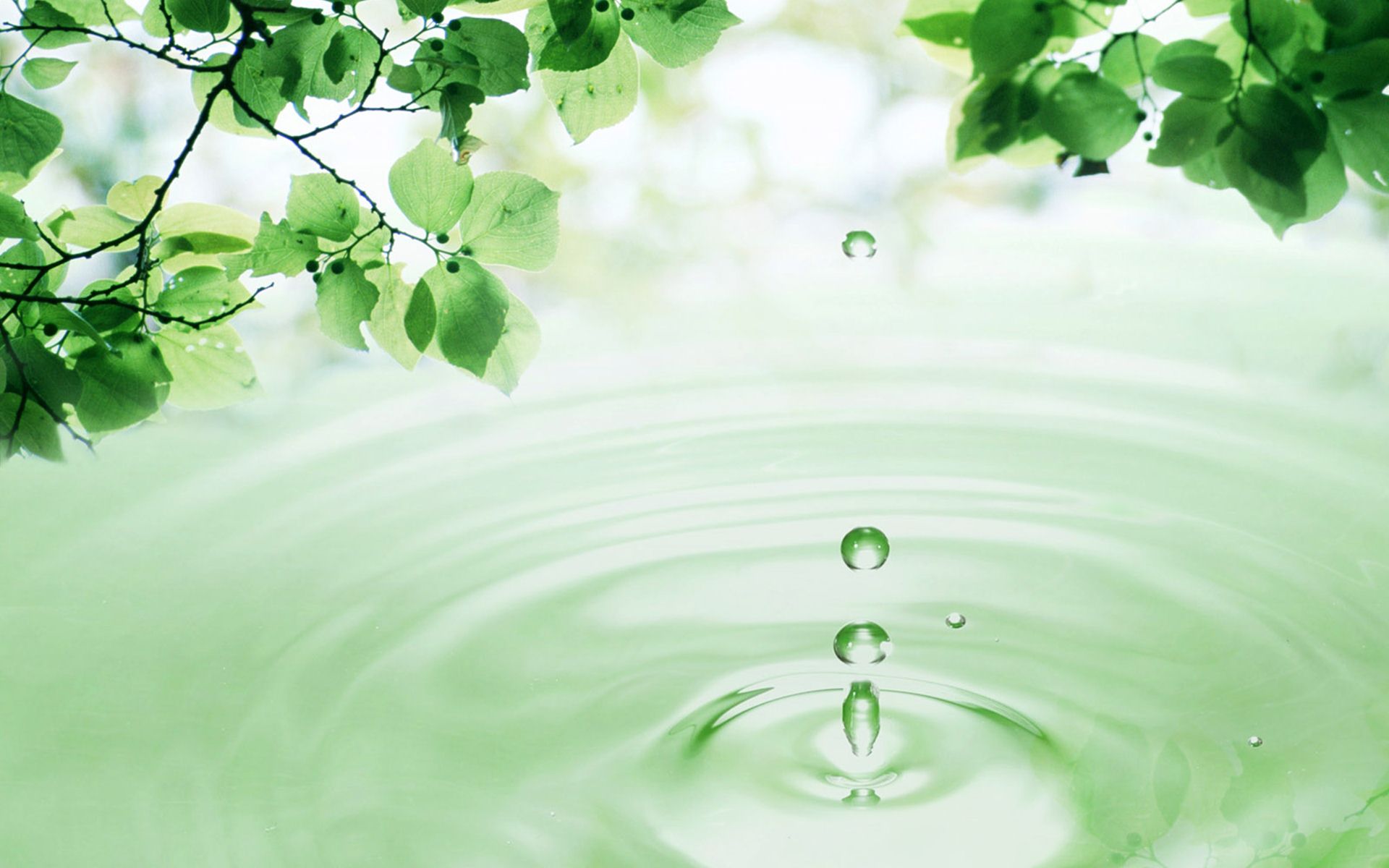 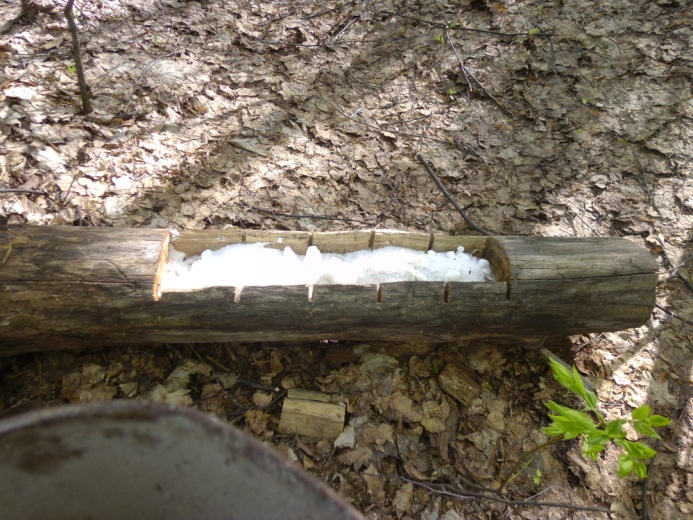 От душистого сена не откажутся и зайцы.         А  какой же обед без соли?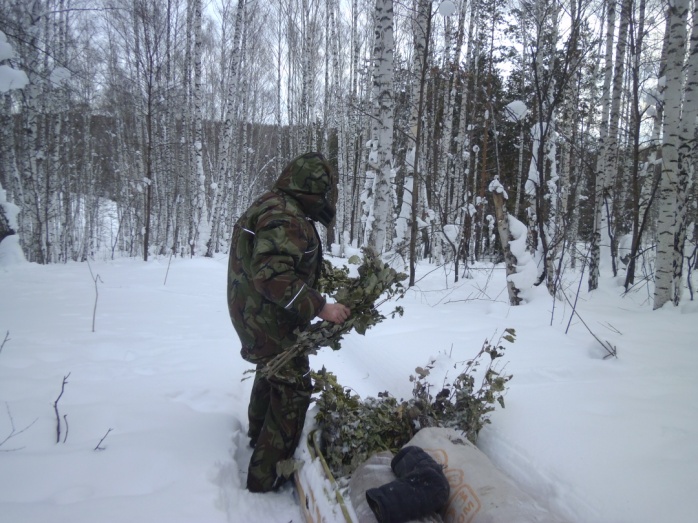 Из рассказа папы я узнала, что любовь к животным, к природе дяде Сереже привил его отец, ведь в семье Бессилиных  всегда  обретали  приют  дикие животные и птицы, которых они находили  в лесу или в поле. Еще в детстве дядя Сережа выхаживал раненых птиц, маленьких лисят, оставшихся без матери зайчат. Шло время, и любовь к животным переросла в настоящую серьезную работу егеря.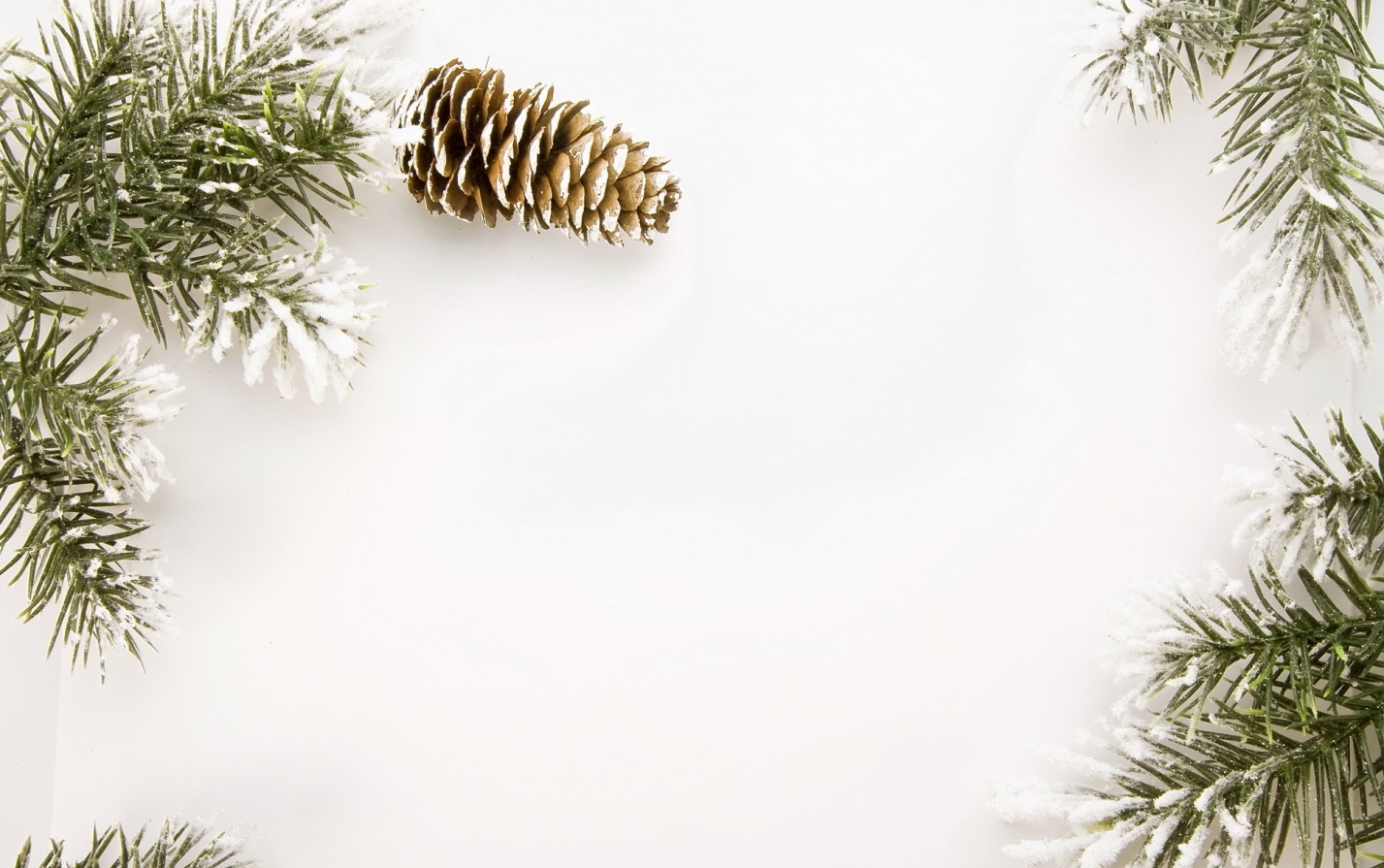 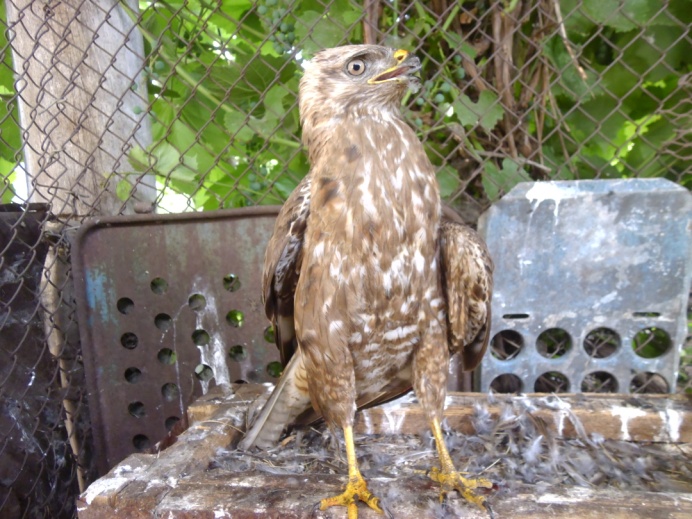 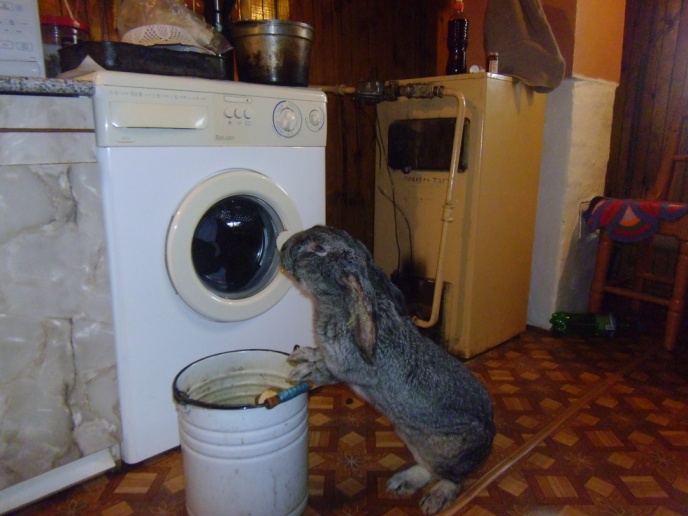 Еще я узнала, что дядя Сережа активный участник экологических акций, соревнований, субботников, частый гость в школах. Он старается привлекать к своей работе молодое поколение и односельчан.  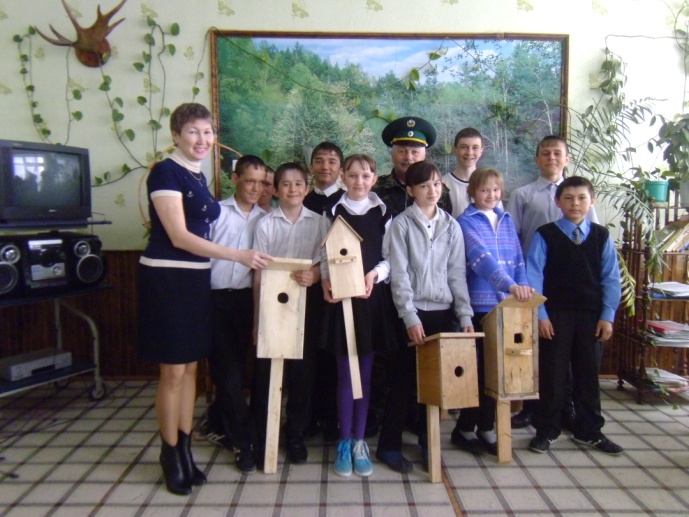 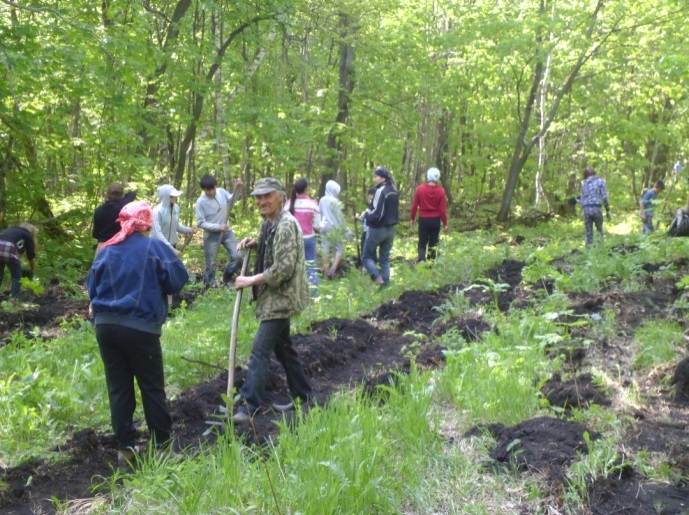 Дядя Сережа не забывает и про будущее поколение, учит бережно относиться к природе, прививает  любовь к ней. Так же он устраивает экологические субботники, в которых односельчане с удовольствием принимают участие.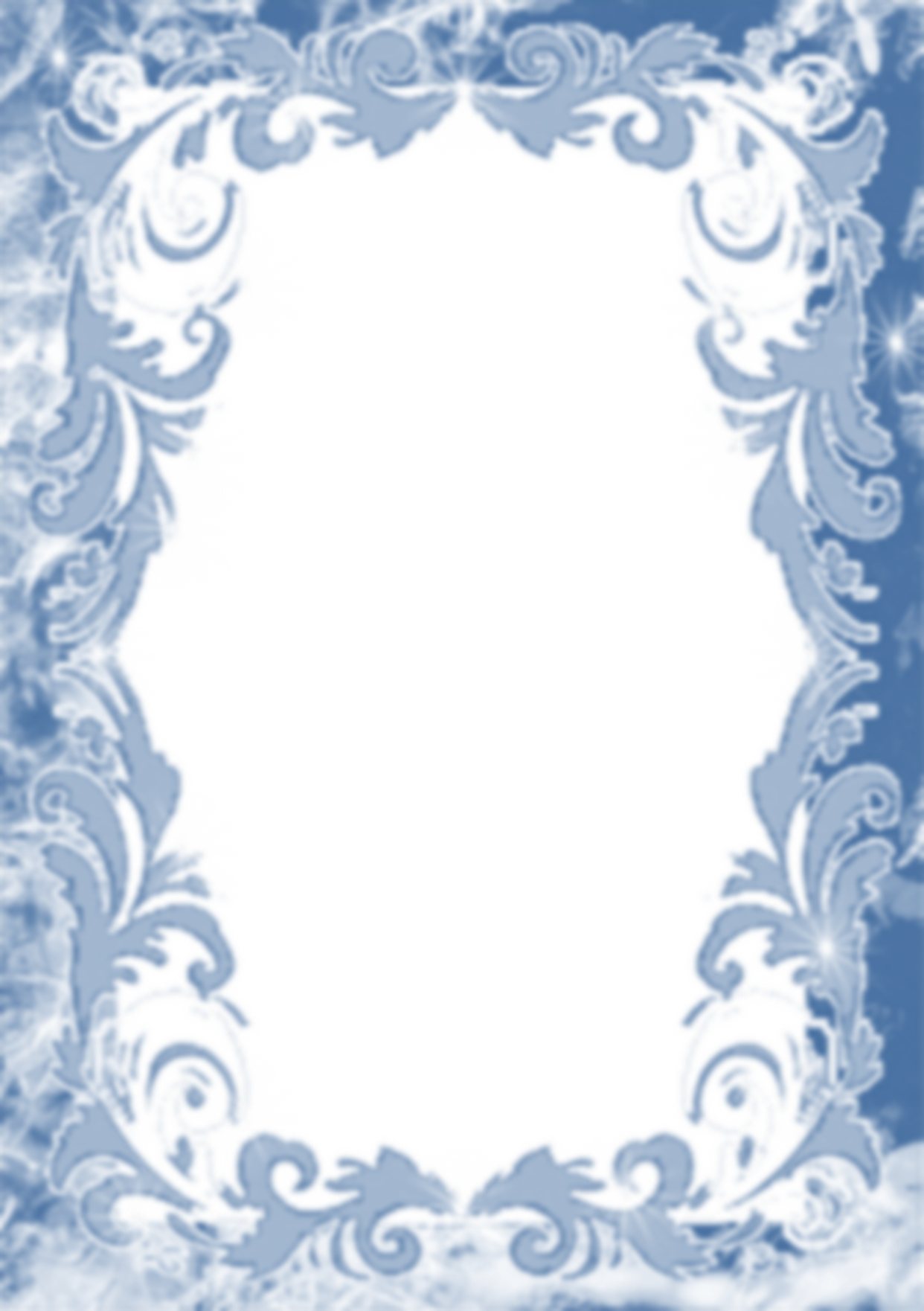 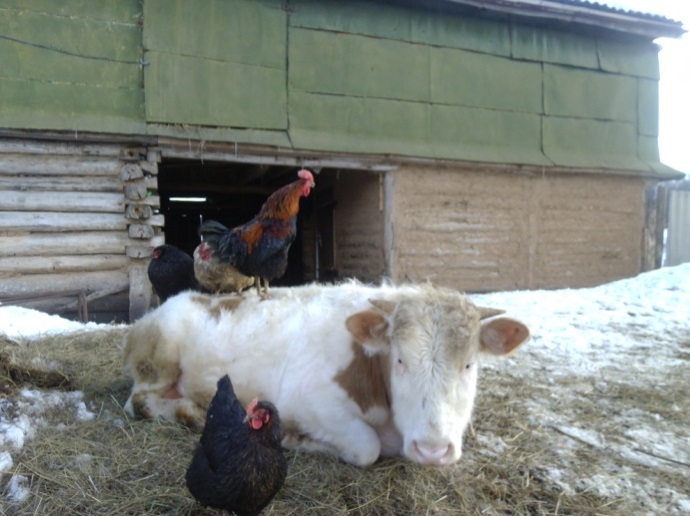 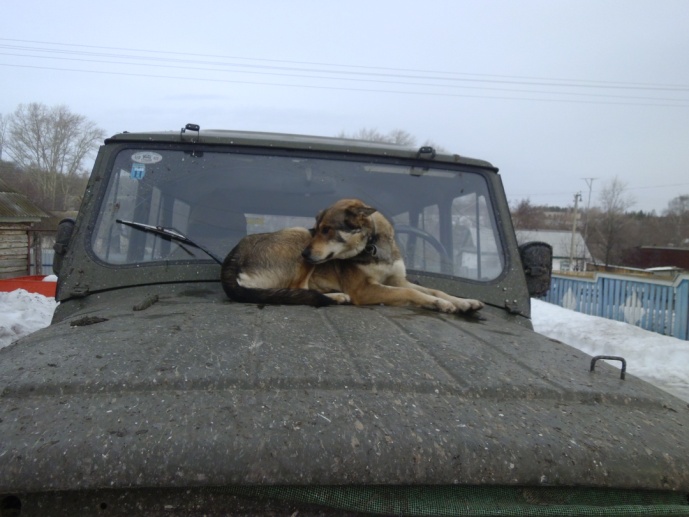 Заботясь о лесных жителях,дядя Сережа не забывает и о домашних любимцах.        «Человека надо научить жить по законам природы,         уважать и строго соблюдать их – убежден он.         Забота об окружающей среде, ресурсы которой         ограничены - задача и священный долг каждого».   С нетерпением жду, когда я снова смогу    поехать в деревню, где  обязательно буду помогать    дяде Сереже в его важном деле. Я горжусь, что     в нашей семье есть такой замечательный человек.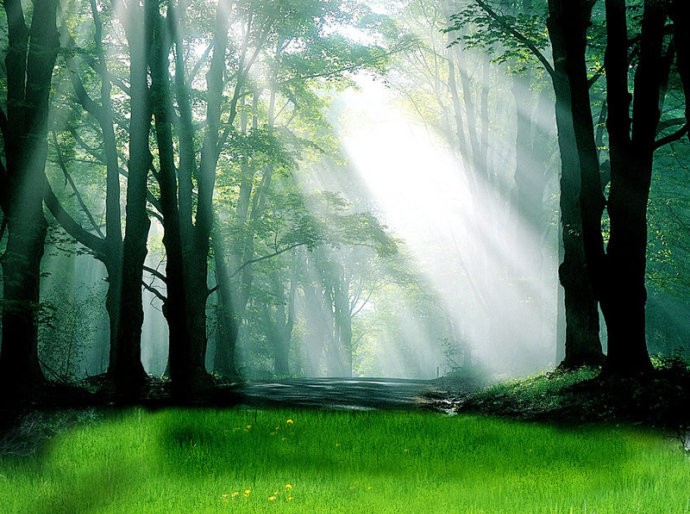          Паспорт проекта:Название проекта:  «Егерь или дело всей жизни». Тематическое поле: ознакомление с окружающим, миром                     природы и трудом взрослых.Проблема:  недостаток знаний у дошкольников об окружающем                      мире, не сформировано понимание того, что человек – часть                   природы, и он должен охранять и беречь ее.Вид проекта: проект краткосрочный с 01.11.2015 по 30.11.2015. Познавательно-исследовательский.                                                   Состав участников: воспитанница подготовительной группы             МБДОУ Д/с № 1 «Алёнушка» Каныгина Ульяна,  её родители:             мама-Алина Сагитовна, папа-Сергей Алексеевич.Планируемое время на реализацию проекта по этапам:Однажды, побывав в гостях у дяди Сережи и тети Лены, я узнала, что дядя Сережа работает егерем. Мне стало очень интересно, чем же занимается егерь?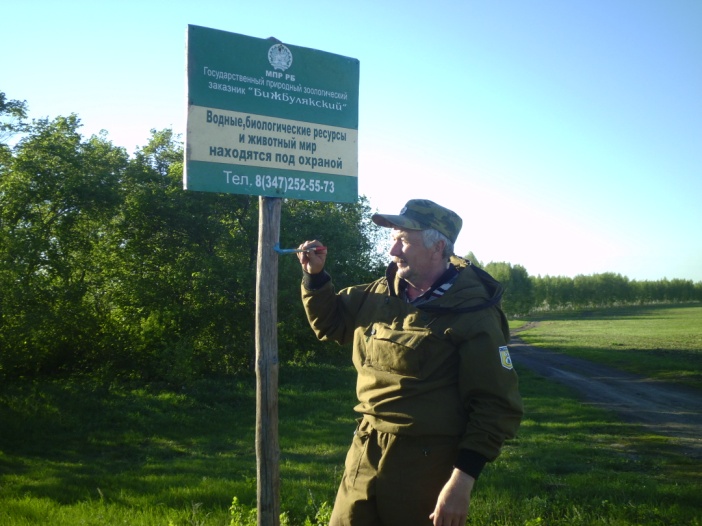 Егерь государственного  природного зоологического заказника Сергей Анатольевич  БессилинС этим вопросом я подошла к маме. Она мне объяснила, что егерь – главный защитник лесного хозяйства, который стоит на страже природных ресурсов. Он заботится о животных, изготавливает кормушки для них, заготавливает корм  на зиму, защищает  от браконьеров.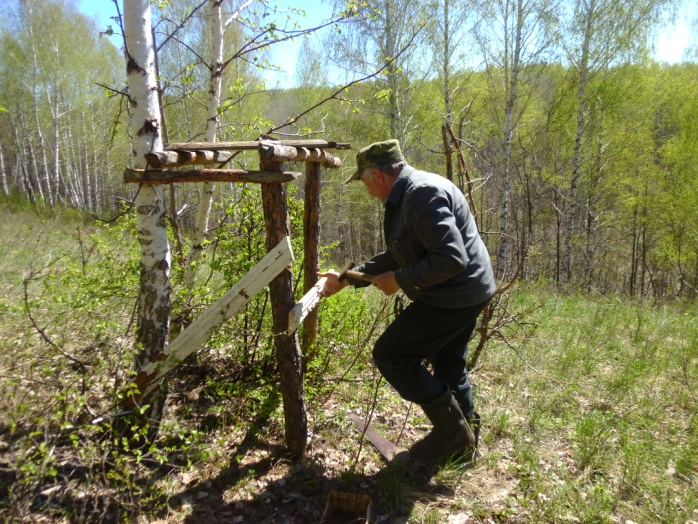 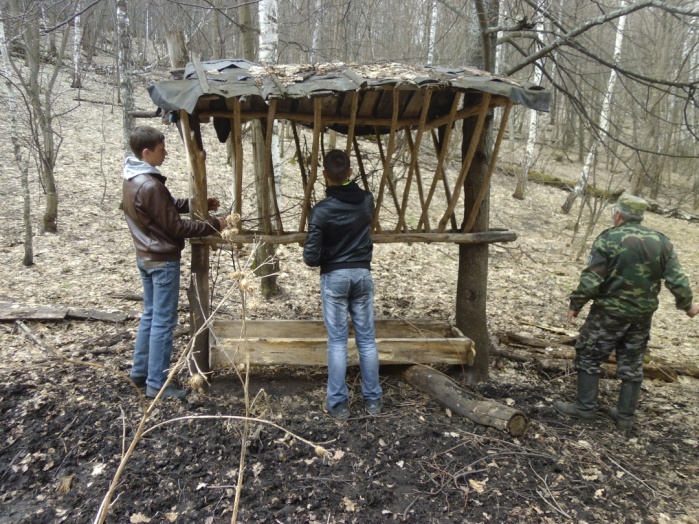 Подготовка кормушек к зиме - кропотливая и трудоемкая работа.Тут егерю приходят на помощь дети. Ребята 9-х классов налаживают кормушку для лосей и кабанов. Открыта лесная столовая! Березовые веники - любимое лакомство косуль.От душистого сена не откажутся и зайцы. А  какой же обед без соли? Из рассказа папы я узнала, что любовь к животным, к природе дяде Сереже привил его отец, ведь в семье Бессилиных  всегда  обретали  приют  дикие животные и птицы, которых  они находили  в лесу или в поле. Еще в детстве дядя Сережа выхаживал раненых птиц, маленьких лисят, оставшихся без матери зайчат. Шло время, и любовь к животным переросла в настоящую серьезную работу егеря.Еще я узнала, что дядя Сережа активный участник экологических акций, соревнований, субботников, частый гость в школах. Он старается привлекать к своей работе молодое поколение и односельчан.  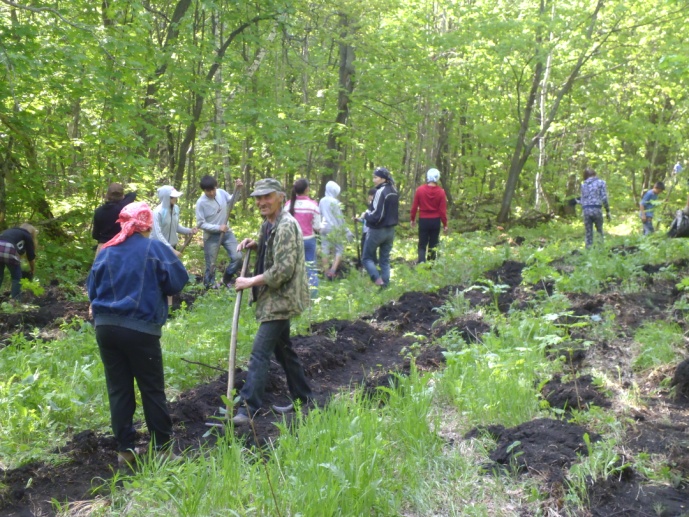 Дядя Сережа не забывает и про будущее поколение, учит бережно относиться к природе, прививает  любовь к ней. Так же он устраивает экологические субботники, в которых односельчане с удовольствием принимают участие.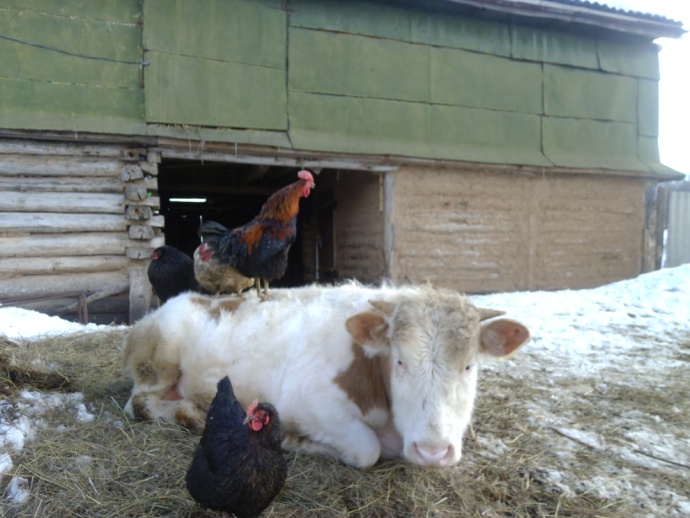 Заботясь о лесных жителях дядя Сережа не забывает и о домашних любимцах«Человека надо научить жить по законам природы, уважать и строго соблюдать их – убежден он. Забота об окружающей среде, ресурсы которой ограничены - задача и священный долг каждого».       	С нетерпением жду, когда я снова смогу поехать в деревню, где  обязательно буду помогать дяде Сереже в его важном деле. Я горжусь, что  в нашей семье есть такой замечательный человек.ЭтапыСодержание деятельностиСрокиПоисковыйПоставить цель, задачи проекта.01.11.15-05.11.15АналитическийДоговориться о встрече с егерем и его семьёй, составить план рассказа.06.11.15-15.11.15 ПрактическийПоездка в лес к дяде Сереже, рассматривание старых фотографий, новые фотографии, беседы, создание проекта и его презентации.16.11.15–30.11.15ПрезентационныйПредставление проекта.Март 2016 г.